          2021 STUDENT DESIGN COMPETITION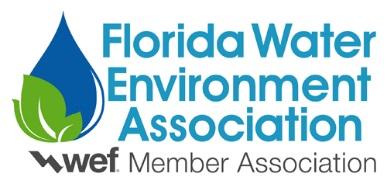 PARTICIPATION FORM Form must be filled out electronically. Hand written forms will not be accepted.University: 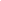 Team Name: Presentation Title: 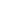 Team Members:  (check box if presenting and/or attending FWRC – refer to guidelines)Name:			________________________________________           Presenter        Attending FWRC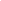 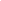 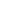 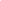 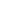 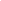 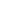 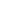 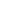 Name:			________________________________________           Presenter        Attending FWRC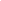 Name:			________________________________________           Presenter        Attending FWRC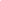 Name:			________________________________________           Presenter        Attending FWRC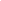 Name:			________________________________________           Presenter        Attending FWRC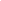 Name:			________________________________________           Presenter        Attending FWRC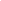 Name:			________________________________________           Presenter        Attending FWRC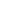 Name:			________________________________________           Presenter        Attending FWRC 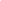 Special Requirements: (describe any special equipment needs)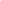 ______________________________________________________________________________________________________________________________________________________________________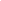 This Participation Form should submitted electronically to the Students & Young Professionals Committee Chair by April 1, 2021:George DickCarollo Engineers10117 Princess Palm Ave Suite 340Tampa, Florida 33610Work: 813-437-8908Cell: 727-452-9725Email: gdick@carollo.com